Your recent request for information is replicated below, together with our response.The number ofa. Burglary offences recorded;b. Burglary cases that were ‘screened out’, by which I mean closed with 24 hours   of being reported, without an investigation (or an alternative definition if your force uses one – please specify which definition you use);c. Burglary cases where an officer visited the scene of the incident;d. Burglary cases where the investigation was closed with no suspect identified;for domestic burglaries by your police force in each of the last four calendar years (2022, 2021, 2020, 2019).In response to your request, I must first of all advise you that the offence of Burglary is not recognised in Scotland. Crimes in Scotland do not undergo an investigative assessment or crime screening process and are recorded in accordance with the Scottish Crime Recording Standard, which sets out crime recording standards and counting rules, as set by the Scottish Government.  As such, in terms of section 17 of the Freedom of Information (Scotland) Act 2002, this represents a notice that the information you seek is not held by Police Scotland.You may wish to consult our published crime statistics which included offences categorised as Housebreaking etc. If you require any further assistance please contact us quoting the reference above.You can request a review of this response within the next 40 working days by email or by letter (Information Management - FOI, Police Scotland, Clyde Gateway, 2 French Street, Dalmarnock, G40 4EH).  Requests must include the reason for your dissatisfaction.If you remain dissatisfied following our review response, you can appeal to the Office of the Scottish Information Commissioner (OSIC) within 6 months - online, by email or by letter (OSIC, Kinburn Castle, Doubledykes Road, St Andrews, KY16 9DS).Following an OSIC appeal, you can appeal to the Court of Session on a point of law only. This response will be added to our Disclosure Log in seven days' time.Every effort has been taken to ensure our response is as accessible as possible. If you require this response to be provided in an alternative format, please let us know.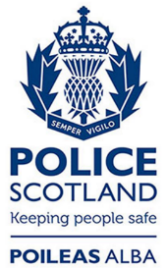 Freedom of Information ResponseOur reference:  FOI 23-0252Responded to:  17 February 2023